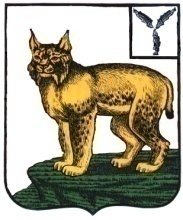 АДМИНИСТРАЦИЯТУРКОВСКОГО МУНИЦИПАЛЬНОГО РАЙОНАCАРАТОВСКОЙ ОБЛАСТИПОСТАНОВЛЕНИЕОт 12.02.2018 г.      № 77 Об утверждении муниципальной программы«Развитие физической культуры и спорта в Турковском муниципальном образовании» на 2018 - 2020 годы         В целях создания условий для укрепления здоровья населения, приобщения различных слоев населения к регулярным занятиям физической культурой и спортом и в соответствии с Уставом Турковского муниципального района администрация Турковского муниципального района   ПОСТАНОВЛЯЕТ:         1. Утвердить муниципальную программу «Развитие физической культуры и спорта в Турковском муниципальном образовании» на 2018 – 2020 годы согласно приложению.         2.Контроль за исполнением настоящего постановления возложить на заместителя главы администрации   муниципального района – начальника управления образования администрации муниципального района Исайкина С.П.Глава Турковского                                                        муниципального района                                                        А.В.НикитинПриложение к постановлениюадминистрации муниципальногорайона от 12.02.2018 г.  № 77 ПАСПОРТмуниципальной программы «Развитие физической культуры и спорта в Турковском муниципальном образовании» на 2018-2020 годы1.Содержаниепроблемы и обоснование необходимости решения ее программными методамиОсобенность нынешнего периода развития общества состоит в том, что резко снизился объем и интенсивность двигательной активности людей, возросли психологические, информационные перегрузки, усилилось давление антикультурных факторов.Негативным обстоятельством оказалось несоответствие качества физического воспитания детей и молодежи современным требованиям к уровню физической культуры. Следствием этого является низкий уровень охвата физической культурой и спортом населения. Увеличивается число учащихся и молодежи, отнесенных по состоянию здоровья к специальным медицинским группам. Важнейшей задачей государственной политики на современном этапе является создание условий для сохранения и укрепления физического здоровья всех слоев населения, возможности их заниматься физической культурой и спортом.В современных условиях социально-экономического развития  серьезную опасность для здоровья граждан представляют проблемы наркомании, алкоголизма, особенно в молодежной среде, снижение уровня  физической подготовленности допризывной молодежи.Таким образом, сегодня необходимы коренные преобразования во всех компонентах физкультурно-массового движения и спорта:  финансирование и материально-техническое оснащение.Данная программа является основой комплекса мероприятий по развитию физической культуры  и спорта Турковского  муниципального образования, предусматривающая объединение усилий всех заинтересованных организаций и ведомств в деле пропаганды здорового образа жизни, привлечение широких слоев населения к активным занятиям физической культурой и спортом.                                  2. Цель и задачи программы           Программа разработана в целях реализации Федерального закона от 04 декабря 2007 года № 329-ФЗ «О физической культуре и спорте в Российской Федерации».Цель Программы: создание на территории Турковского муниципального образования  необходимых условий для устойчивого развития физической культуры и спорта.Задачи Программы:- обеспечение и защита граждан на равный доступ к занятиям физической культурой и спортом;- развитие системы детско-юношеского, молодежного и массового спорта, спорта высших достижений;-повышение эффективности физкультурно-спортивной работы с населением муниципального образования;-подготовка спортсменов для успешного выступления на соревнованиях разного уровня.Задачи Программы направлены на решение обозначенных в ней проблем, а также на дальнейшее развитие важнейших составляющих сферы физической культуры и спорта.3. Сроки реализации ПрограммыСроки реализации  Программы 2018-2020 годы.4. Приоритетные направления реализации Программы С учетом сформулированных в Программе целей и задач, анализа условий их реализации и находящихся в распоряжении исполнителей Программы ресурсов, выделяется следующая система приоритетов:Раздел 1. Физкультурные и спортивно-массовые мероприятия- организация и проведение спортивных мероприятий для различных слоев населения;- повышение эффективности физкультурно-спортивной работы с населением муниципального образования;-активный отдых населения муниципального образования.       Раздел 2. Участие в областных соревнованиях и турнирах-подготовка спортивного резерва путем участия в соревнованиях различного уровня и учебно-тренировочных сборов;-дружеские связи спортсменов из других регионов.5. Ресурсное обеспечение Программы         Реализация Программы осуществляется за счет средств бюджета Турковского муниципального образования.Общий объем финансирования Программы –    450,0       тыс. рублей: 2018 - 150.0 тыс. руб.
2019 - 150.0 тыс. руб. 
2020 - 150.0 тыс. руб.	Ежегодные объемы финансирования Программы из бюджета муниципального образования  определяются в соответствии с утвержденным бюджетом на соответствующий год и подлежат ежегодному уточнению.        6. Механизм реализации Программы и организация контроля	Администрация Турковского муниципального района осуществляет организацию и координацию работ по реализации Программы, вносит в установленном порядке предложения по уточнению мероприятий Программы с учетом складывающейся социально-экономической ситуации.	Реализация программы осуществляется администрацией Турковского муниципального района,  а также посредством создания рабочих групп и других организационных форм, в которых может быть реализована деятельность, направленная на реализацию  положений настоящей Программы.         Администрация Турковского муниципального района  совместно с исполнителями основных мероприятий программы  осуществляет подготовку и  представление в установленном порядке информации о ходе реализации Программы и эффективности использования финансовых средств.	Общий контроль за реализацией программы осуществляет администрация Турковского муниципального  района. VIII. Оценка эффективности реализации Программы	Эффективность реализации Программы оценивается по показателям, характеризующим выступления спортсменов на различного уровня соревнованиях.	Поэтапное решение проблем, поставленных в Программе, позволит:	- увеличить численность, систематически занимающихся физической культурой и спортом;	- повысить уровень занятости подростков во внеурочное время;- снизить уровень преступности среди населения.Программные мероприятиямуниципальной программы «Развитие физической культуры и спорта в Турковском муниципальном образовании» на 2018-2020 годыНаименованиепрограммы муниципальная программа «Развитие                                      физической культуры и спорта в Турковском муниципальном образовании» на 2018-2020 годы (далее - Программа)ЗаказчикПрограммы                            администрация Турковского муниципального районаОсновные разработчики         Программы                            администрация Турковского муниципального районаЦели  Программы                создание условий для укрепления здоровья  населения;                                     приобщение  различных слоев населения и регулярным занятиям физической культурой и спортомЗадачи Программы              формирование у населения                                             потребности в физическом совершенствовании,                                               регулярных  занятий  физической культурой   и спортом;внедрение физической культуры и спорта в режим учебы, труда и отдыха  различных                                              социальных групп населения;                                               внедрение новых форм организации                                                 физкультурно-оздоровительной  и спортивной работы;                                                 проведение спортивной работы на территории муниципального образования                                                                                                             Сроки реализацииПрограммы                              2018-2020  годыИсполнители основныхмероприятий Программы    администрация Турковского муниципального районаОжидаемые конечные          результаты реализацииПрограммы                             реализация мероприятий Программы в течение 2018-2020 годов  позволит обеспечить:                                                  улучшение состояния физического здоровья                                              населения, снижение заболеваемости за счет привлечения к регулярным занятиям                                      физической культурой и спортом;                                                   увеличение числа занимающихся физической                                                  культурой и спортом на регулярной основе                                                 подготовка и выступление сборных команд  района на областных и российских   соревнованияхОрганизация контроля  заисполнением Программы    контроль  за исполнением Программы                                              осуществляется администрацией Турковского  муниципального районаОбъемы и источникифинансирования Программы    общий объем необходимых средств для   реализации Программы за счет средств бюджета Турковского муниципального образования  в  2018-2020  годах     составляет  450,0    тыс. руб.
2018 - 150.0 тыс. руб.
2019 - 150.0 тыс. руб.
2020 - 150.0 тыс. руб.   № п.п.Наименование мероприятияСроки исполненияИсточники бюджетаОбъем финансирования (тыс.руб.)Объем финансирования (тыс.руб.)Объем финансирования (тыс.руб.)Исполнитель№ п.п.Наименование мероприятияСроки исполненияИсточники бюджета201820192020Исполнитель1Организация и проведение спортивных соревнований, участие в соревнованиях различных уровней2018-2020 г. Бюджет администрации муниципального образования150,0150,0150,0Администрация Турковского муниципального районаИТОГО:ИТОГО:150,0150,0150,0ИТОГО по программеИТОГО по программе450,0450,0450,0